Good News iTAMS Users!All Old BIAS Bridge Inspection Reports from are now available in iTAMS under Inspection Level and Asset Level. To view the reports, please follow the instructions below:Viewing under Inspection LevelLog out from iTAMSRefresh Browser or clear cacheLogin to iTAMS: https://itams.sixense.co/login Enter asset # or asset name on the Quick SearchGo to Inspection leveliTAMS will show a list of completed inspections Click the intended inspection report to downloadClick on the ellipsis or hamburger stack from the top right corner of the screen, as highlighted from the screenshot below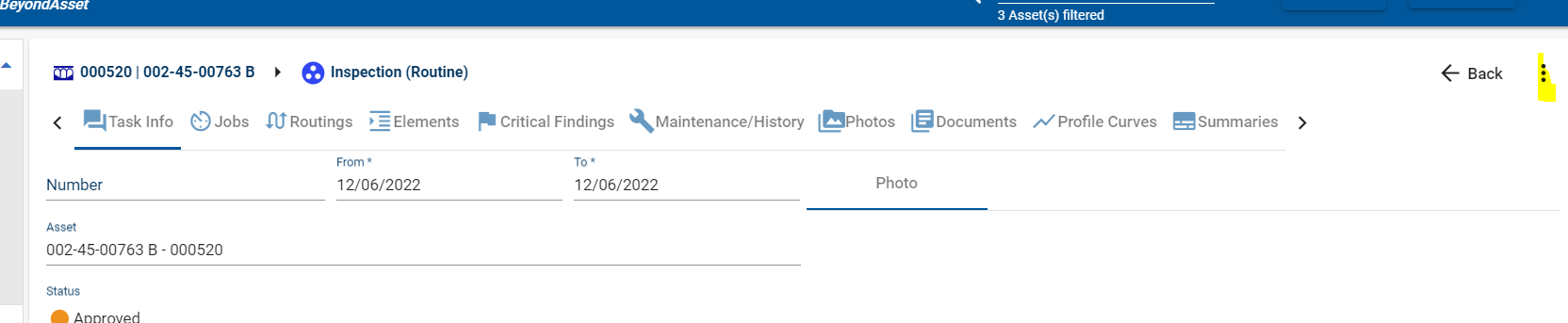 A pop-up menu will appear, chose “Download last report file”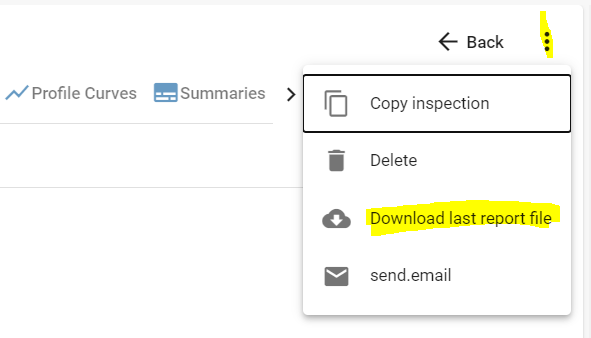 Viewing under Asset LevelLog out from iTAMSRefresh Browser or clear cacheLogin to iTAMS: https://itams.sixense.co/login Enter asset # or asset name on the Quick SearchGo to Asset levelClick on Documents tab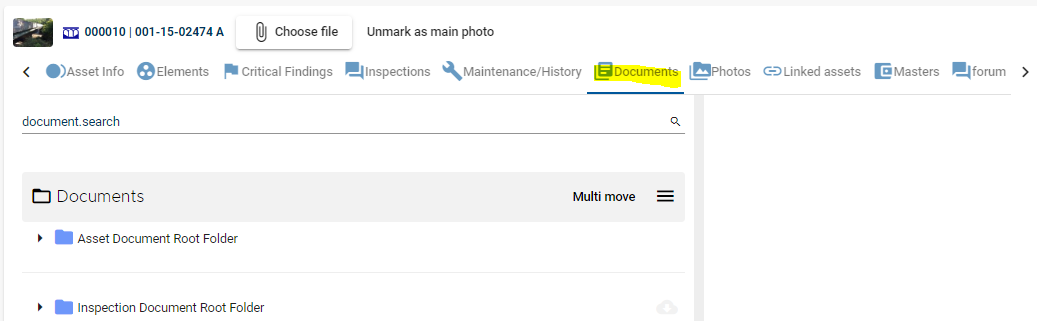 Click for folder name, “Inspection Document Root Folder” to show list of approved inspectionsClick the intended inspection report and keep on expanding until you see the pdf reportThen Click Download located on the top right corner of your screen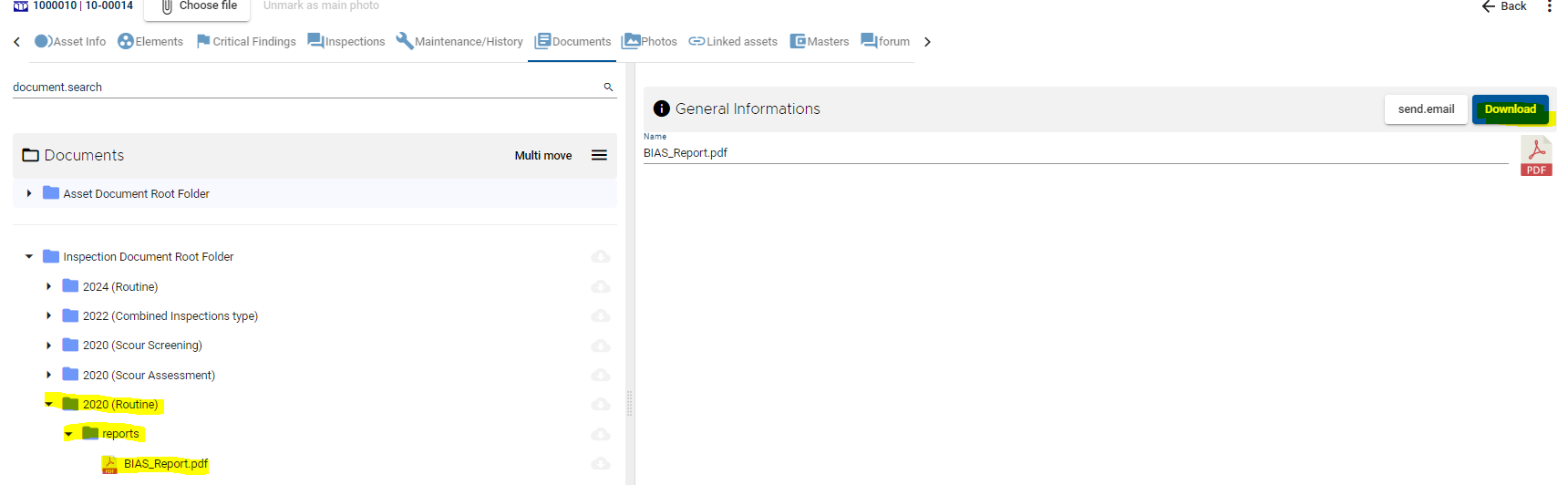 If you have any questions or concerns, please contact iTAMSHelp@indot.in.gov.